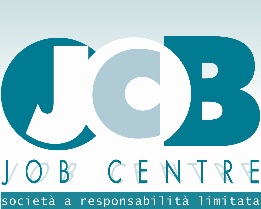 AVVISO PUBBLICO N1/2019 PER L’ATTRIBUZIONE DI UN INCARICO PROFESSIONALEVisto il Regolamento per il conferimento degli incarichi ed il reclutamento del personalesi pubblica il presente avviso per la procedura di selezione per il conferimento di un incarico, in accordo con gli elementi indicati nella seguente tabella2. Modalità e termini della presentazione della domandaLa domanda deve essere presentata in carta semplice, redatta utilizzando il modulo disponibile sul sito http://www.job-centre-srl.it/  (Modello di domanda e di autocertificazione) e corredata da un dettagliato curriculum, redatto in formato europeo, datato, siglato in tutte le pagine e firmato in calce.I documenti di cui sopra, in busta chiusa recante i riferimenti del mittente e la dicitura “per la selezione di Individuazione di un/a ricercatore/ricercatrice” – Avviso n° 1 del 14/01/2019, deve pervenire al seguente indirizzo: Job Centre srl, Via Garibaldi 9 cap 16124 Genova -Il plico dovrà essere spedito via posta raccomandata AR all’indirizzo di cui sopra entro le ore 13:00 del 31/01 /2019.  La data di ricevimento delle domande sarà comprovata dal timbro postale.La domanda di partecipazione, corredata da curriculum, dovrà essere inoltre obbligatoriamente inviata via e-mail all’indirizzo jobcentre@job-centre-srl.it entro e non oltre le ore 13:00 della data di scadenza dell’avviso.Non sarà ammessa alla selezione la domanda pervenuta in una sola delle due modalità sopra indicate.3. Valutazione comparativa dei candidati e commissione giudicatriceLa valutazione comparativa dei candidati sarà effettuata secondo quanto previsto dal “Regolamento per il conferimento degli incarichi ed il reclutamento del personale” reperibile sul sito aziendale nella sezione “società trasparente”.La selezione, che prevede sia l’esame dei curricula che una prova orale previa ammissione effettuata sulla base della valutazione dei curricula, verterà sull’esame comparativo dei seguenti elementi:a) titoli di studio e qualifiche professionali dichiarati nei curricula;b) verifica grado di conoscenza delle tematiche oggetto dell’attività;c) verifica esperienze già maturate nel settore di attività di riferimento;La Commissione si riserva il diritto di visionare i titoli e le pubblicazioni indicate nel curriculum.La procedura di valutazione sarà conclusa entro il 08/02/2019. La pubblicazione sul sito http://www.job-centre-srl.it/   dell’esito della selezione avverrà non oltre i 7 giorni dalla data della valutazione.La graduatoria finale sarà unica. La Commissione di valutazione si riserva la possibilità di non procedere alla pubblicazione di una graduatoria di soggetti ammissibili, qualora nessuno dei candidati venga ritenuto idoneo alle mansioni.4. Tutela dei dati personaliI dati personali, obbligatoriamente forniti, saranno trattati in conformità con le disposizioni della normativa europea sulla protezione dei dati e privacy ai sensi dell’art. 13 del Regolamento UE 2016/679. I dati personali raccolti, formeranno oggetto di trattamento nel rispetto della normativa sopra citata saranno trattati solo per gli adempimenti connessi alla presente procedura. 5. NormativaPer quanto non espressamente previsto nel presente bando si fa riferimento alle leggi e regolamenti vigenti.Oggetto della selezione Individuazione di un/a ricercatore/ricercatrice Tipologia contrattuale  Contratto di collaborazione   o incarico di natura professionaleTitolo di studio richiesto Laurea magistraleCosto massimo Euro 9600 totale costo azienda (IVA compresa se dovuta)Profilo professionale richiesto Ricercatore/trice seniorCompetenze e conoscenze richieste al profiloCapacità di formulare interrogativi di ricerca o di intervento, elaborare e realizzare disegni di ricerca per rispondere alle domande di conoscenza e ai problemi individuati e, in raccordo con altre figure professionali, monitorare e valutare i processi e gli esiti delle ricerche e degli interventi.Capacità di fornire indicazioni e piste di lavoro ai decisori.  Capacità di utilizzare i risultati delle ricerche già effettuate nelle situazioni e nei contesti simili a quelli analizzati, sia riguardanti pratiche sociali che strumenti, per assicurare lo scambio, tra le pratiche più efficaci. Buona capacità di lettura, scrittura e comprensione ed utilizzo della lingua ingleseEsperienza richiesta Adeguata esperienza nel settore della ricerca acquisita dopo almeno 5 anni di attività post laurea.Nelle esperienze sarà oggetto di interesse, in rapporto al progetto, l’avere al proprio attivo esperienze di ricerca riguardanti il funzionamento dei servizi al lavoro, l’inserimento lavorativo ed i servizi e le politiche di sostegno all’inserimento lavorativo dei migranti. Progetto nell’ambito del quale si svolgerà l’attività di ricercaL’attività si svolgerà nell’ambito del progetto FAMI con Capofila Regione Liguria, denominato “S.IN.TE.SI” – Sviluppo StrumentI TErritoriali per l’INtegrazione dei migranti extra-UE.SINTESI intende modellare e realizzare un’azione di sistema a partire dalle esigenze poste dall’evoluzione dell’immigrazione nella Regione. Attraverso l’analisi e la messa in comune di prassi e conoscenze tra operatori e agenzie del lavoro, dell’educazione permanente, dell’accoglienza e del servizio sociale, si vogliono aumentare la visibilità e i collegamenti operativi, ridisegnando gli strumenti di sistema. Mediante un’analisi delle pratiche e la formazione degli operatori sugli strumenti della filiera, potremo avere operatori in grado di accompagnare profilazioni e messa in trasparenza delle competenze dei destinatari. Si vuole rendere il sistema informativo accessibile e integrato con diagnosi e servizi delle altre agenzie e i servizi più intellegibili alle persone straniere, attraverso una carta dei servizi, seminari, accompagnamenti individuali e la messa in trasparenza delle competenze. Si prevede la creazione di un’infrastruttura informativa, di linguaggio, metodologica ed informatica comune.L’analisi delle pratiche e degli strumenti attualmente utilizzati, dei loro limiti e punti di forza ed il confronto con altre pratiche e strumenti forniranno la base per la messa a punto di nuovi strumenti operativi ed informativi, la loro condivisione attraverso percorsi formativi e la loro attuazione sotto forma di servizi più efficaci.L’attività consiste nella partecipazione all’equipe di ricerca che svilupperà la fase conoscitiva del Progetto Sintesi.L’analisi dovrà mettere in luce il patrimonio di pratiche e strumenti sperimentati nei serviziterritoriali e dagli operatori dei Centri per l’Impiego.L’analisi dei dati e degli strumenti disponibili nei diversi segmenti del sistema territoriale e le loro esigenze di integrazione e di apertura sarà finalizzata alla creazione di protocolli comuni per l’alimentazione del sistema, e contribuirà alla creazione di un’interfaccia informatica univoca.L’indagine, oltre alla mappatura delle pratiche e strumenti ed al loro confronto con altre buone pratiche censite dal partner ANCI ,darà indicazioni per la progettazione di contenuti formativi per gli operatori coinvolti.Si prevedono attività di mappatura di materiali e strumenti, interviste individuali, focus.Durata contrattoDal 11 febbraio al 31 maggio 2019Luogo dove si svolgerà la prestazioneRegione Liguria